	Date: ___________Building/Room Access RequestMaterials Science & EngineeringOffice Use Only (initial and date)Entered in Locknetics: 		On-line Access Request: 		On-line Key Order Request: 	ISU ID Card Code on the back of your ISU ID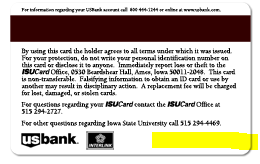 KEY/CARD REQUESTER:LAST NAME: 	ISU ID #: 	ISU ID CARD CODE *: 	(*5 or 6 digit code on back of ISU ID card, see example on back of form)□ Faculty/Staff	□ Post Doc□ VisitorACCESS END DATE:(month/day/year)FIRST NAME: 	PHONE: 	ISU E-MAIL: 	□ MSE Grad  	□ MSE Undergrad□ Non-MSE StudentACCOUNT NUMBER:      Required for Hoover teaching & Gilman shared labsBUILDINGS AND ROOMS:HOOVER (open M-Sa: 6am – 12am/Su: 7am – 12am) 
Building Card Access (exterior doors/after hours)3rd floor Card AccessRoom #’s: 					GILMAN (All days: open 7am – 10pm)Building Key (exterior door/after hours)Room #’s: 						APPROVED BY:  Printed Name of Supervisor or *Lab Coordinator  Signature of Supervisor or *Lab Coordinator*Required for Hoover teaching & Gilman shared labs